«Утверждаю»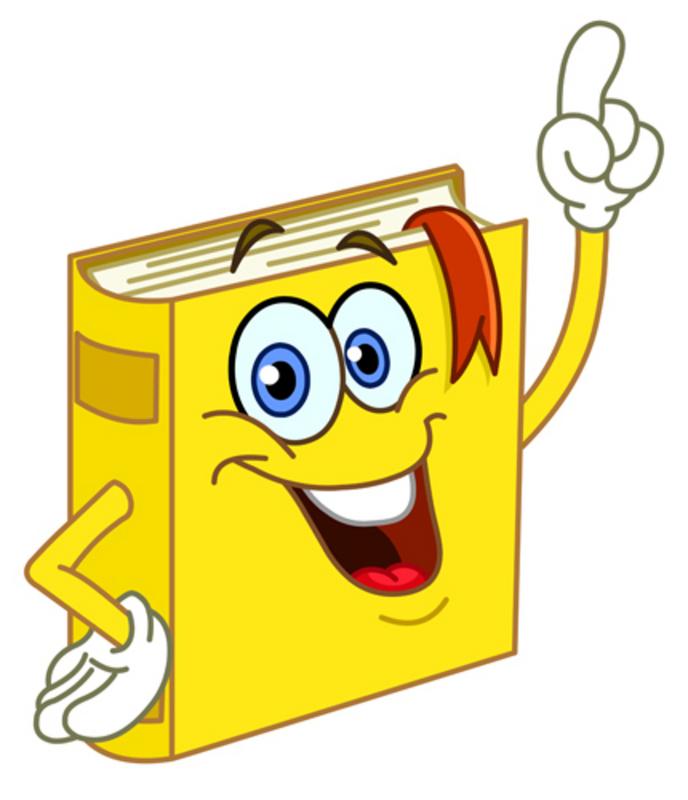 Зам директора по учебной работе__________________Цаплина Э.Г.График дополнительных занятий по русскому языку, литературе, русскому языку и культуре речи, методике учебы(отработка пропущенных занятий, неудовлетворительных оценок)Преподаватель: Трафименкова Т.А.Преподаватель                                            Трафименкова Т.А. МЕСЯЦДАТАДЕНЬ НЕДЕЛИВРЕМЯСЕНТЯБРЬ10.09.2018понедельник15-00-16-00СЕНТЯБРЬ14.09.2018пятница15-00-16-00СЕНТЯБРЬ19.09.2018среда15-00-16-00СЕНТЯБРЬ21.09.2018пятница15-00-16-00СЕНТЯБРЬ24.09.2018понедельник15-00-16-00СЕНТЯБРЬ27.09.2018четверг15-00-16-00СЕНТЯБРЬ28.09.2018пятница15-00-16-00ОКТЯБРЬ1.10.2018понедельник15-00-16-00ОКТЯБРЬ5.10.2018пятница15-00-16-00ОКТЯБРЬ9.10.2018вторник16-45-17-45ОКТЯБРЬ12.10.2018пятница16-45-17-45ОКТЯБРЬ17.10.2018вторник15-00-16-00ОКТЯБРЬ19.10.2018пятница15-00-16-00ОКТЯБРЬ25.10.2018четверг15-00-16-00ОКТЯБРЬ26.10.2018пятница15-00-16-00ОКТЯБРЬ29.10.2018понедельник15-00-16-00НОЯБРЬ1.11.2018четверг15-00-16-00НОЯБРЬ6.11.2018вторник15-00-16-00НОЯБРЬ8.11.2018четверг15-00-16-00НОЯБРЬ15.11.2018четверг15-00-16-00НОЯБРЬ16.11.2018пятница16-45-17-45НОЯБРЬ20.11.2018вторник15-00-16-00НОЯБРЬ22.11.2018четверг15-00-16-00НОЯБРЬ23.11.2018пятница15-00-16-00НОЯБРЬ27.11.2018вторник15-00-16-00НОЯБРЬ29.11.2018четверг15-00-16-00ДЕКАБРЬ4.12.2018вторник15-00-16-00ДЕКАБРЬ7.12.2018пятница16-45-17-45ДЕКАБРЬ11.12.2018вторник16-45-17-45ДЕКАБРЬ14.12.2018пятница16-45-17-45ДЕКАБРЬ20.12.2018четверг15-00-16-00ДЕКАБРЬ21.12.2018пятница15-00-16-00ДЕКАБРЬ24.12.2018понедельник15-00-16-00ДЕКАБРЬ25.12.2018вторник15-00-16-00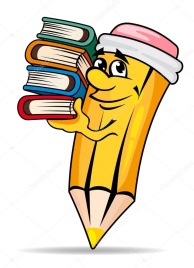 ДЕКАБРЬ26.12.2018среда15-00-16-00